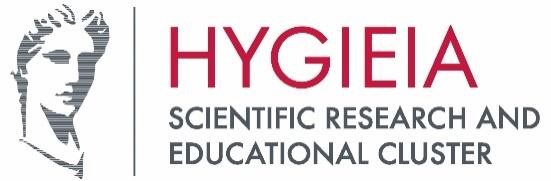 Διαδραστικό σεμινάριο για την Ανακουφιστική ΦροντίδαΔευτέρα 01 Ιουλίου 2019, στις 18.30 – 21.00 | Ε.Π.Ι.Ψ.Υ: Σωρανού του Εφεσίου 2, Παπάγου ΠΡΟΓΡΑΜΜΑ ΟΜΙΛΗΤΩΝ  18:30 Προσέλευση Κοινού Καλωσόρισμα: Μαριάννα Τουμασάτου 19:00 Χαιρετισμοί κ. Ευστράτιος Πατσούρης Ομότιμος Καθηγητής Ιατρικής Σχολής Πανεπιστημίου Αθηνών Πρόεδρος του Ερευνητικού Πανεπιστημιακού Ινστιτούτου Ψυχικής Υγείας, Νευροεπιστημών και Ιατρικής Ακριβείας "Κώστας Στεφανής" κ. Γεώργιος Πατούλης Πρόεδρος του Ιατρικού Συλλόγου Αθηνών (ΙΣΑ) Πρόεδρος της Κεντρικής Ένωσης Δήμων Ελλάδος (ΚΕΔΕ) κα. Κυριακή Μυστακίδου Καθηγήτρια Ανακουφιστικής Αγωγής Ιατρική Σχολή Πανεπιστημίου Αθηνών Μονάδα Ανακουφιστικής Αγωγής "Τζένη Καρέζη" (Παράρτημα Αρεταίειου	Νοσοκομείου) Εθνικό και Καποδιστριακό Πανεπιστήμιο Αθηνών Την εκδήλωση παρουσιάζει η κα Μαριάννα Τουμασάτου Ομιλίες 19:15 – 19.35 Ανακουφιστική Φροντίδα: Εθνικό Σχέδιο Δράσης κα. Σταυρούλα Κατσικάρου 19.35 – 19.50 Ανακουφιστική Φροντίδα σε  Χρονίως Πάσχοντες. Καθηγήτρια, κα. Κυριακή Μυστακίδου 19.50 – 20.05 Ανακουφιστική Φροντίδα. Υποστήριξη Θρέψης Ασθενών. κ. Ευθύμιος Γκότσης 20.05 – 20.20 Ανακουφιστική Φροντίδα. Αναγκαιότητα για τον ασθενή. κα. Χριστίνα Νομικού 20.20 – 20.40 Βιωματικό δρώμενο «Κατάθεση Ψυχής»  κα. Μαριάννα Τουμασάτου 20.40 – 21.00 Ερωταπαντήσεις με το κοινό (Q & A) Διοργάνωση: 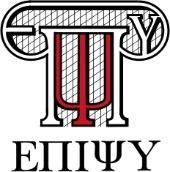 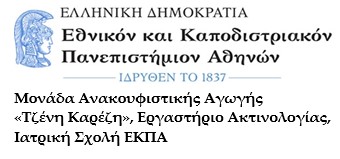 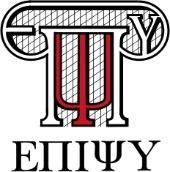 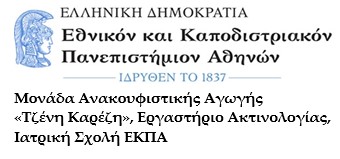 Υπό την αιγίδα: 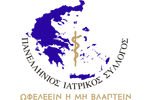 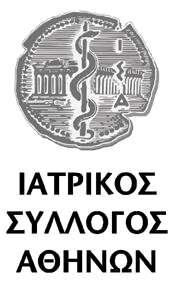 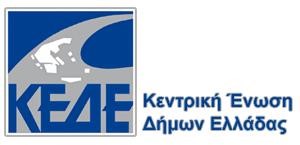 